Квест – игра в подготовительной  группе«Мой родной край»Подготовила: воспитатель-методист ПНД  «Социально-нравственное развитие» МДОУ «Детский сад с. Катериновка»  Заболотная Л.БПрограммное содержание:1. Закрепить знания детей о родном селе – Катериновка, его достопримечательностях, профессиях людей, работающих на территории села, о государственных символах ПМР.2. Развивать у детей связную речь, познавательную активность, умение делать выводы(логическое мышление, воображение и внимание), умение работать в команде,  понимая, что общий результат зависит от приложения сил каждого.3. Продолжать развивать у детей умение ориентироваться на местности, правильно выбирать маршрут до нужного места.4.Формировать у детей умение собирать картинку из нескольких частей (Герб республики).5. Воспитывать у детей патриотические чувства и любовь к родному селу.Предварительная работа: разучивание стихов, знакомство с гербом, флагом, заучивание гимна ПМР, беседы о родном крае, экскурсии к памятным местам и к объектам социального значения селаМатериалы и оборудование: карта ПМР, письмо от Путешественника, стрелка,   шкатулка, в которой лежат листы с изображением флагов разных республик, пазлы «Герб ПМР», сказочный домик, картинки (Груша; Иголка; Машина; Ножницы), с обратной стороны пронумерованы, буквы Г,И,М,Н; листы с изображением девочек и мальчиков по национальностям: русские, украинцы, молдаване, простой карандаш, фотографии объектов села, фотографии памятных мест села Катериновка и других сел. 6 секретных конвертов с буквами Р,О,Д,И,Н,АХод игры:Воспитатель: Здравствуйте, дорогие наши гости!День необычный сегодня у нас,Мы искренне рады приветствовать вас!Для умной игры собралась детвора,Квест начинать нам настала пора.Воспитатель:Ребята, сегодня у нас необычное занятие в форме квест-игры. Напомню присутствующим, что квест-игра - это такая деятельность, в ходе которой участники игры находят и выполняют ряд заданий для достижения цели.Сегодня  в группе  мы с вами нашли письмо, давайте прочитаем от кого же оно?Ребятам  группы «Солнышко»от Путешественника«Здравствуйте, ребята, я Путешественник. Я путешествую по  разным странам. Мне в руки попалась необычная карта. А необычное на ней то, что она состоит из разноцветных частей.Не смогли бы вы мне помочь разобраться: какой страны эта карта.А еще  мне так интересно  узнать о стране, изображенной на карте: какие люди живут и работают в ней, о достопримечательностях, символах? Попробуйте узнать и всё мне рассказать. Успехов вам!».Воспитатель: Ребята, удовлетворим  любопытство  Путешественника? (воспитатель показывает карту ПМР, дети узнают и называют карту республики) (Приложение 1)Воспитатель: Так о какой республике хочет узнать Путешественник?-О Приднестровской Молдавской республике.Но рассказывать мы будем в ходе путешествия. Внимание: отправится  в путешествие только тот, кто активно будет участвовать в блиц-опросе.Наша республика называется… (Приднестровская Молдавская Республика).Наша республика не очень большая, но в ней много дорог, … (лесов, полей, садов, рек и т.д.).Люди, которые живут в нашей республике, называются… (приднестровцы).Столица ПМР - … (город Тирасполь).Нашего Президента зовут… (В.Н.Красносельский).В нашей республике 5 районов: Каменский,… (Рыбницкий, Дубоссарский, Григориопольский, Слободзейский) Воспитатель: -Молодцы, ребята, вы все активно принимали участие. Так, что в путешествие отправляются  все. На пути нас ожидает много заданий.За правильное  выполнение  задания  вы получите секретный конверт, а в конце путешествия, собрав все конверты, мы узнаем, что в них засекречено. -Путешествовать мы будем  пешком, а путь нам укажет вот эта стрелочка.Но надо только сказать:Стрелка, стрелка покажи.Стрелка, стрелка укажи.- Итак в путь.Все вместе: Стрелка, стрелка покажиСтрелка, стрелка укажи.Воспитатель: Где находится  1-ая остановка вы узнаете, прослушав стихотворение:Читает ребенок:Давайте будем рисовать Солнышко, маму, друзей! Яркими сочными красками Сделаем мир наш добрей!Воспитатель: Ребята, догадались, где находится 1-я остановка? (В уголке ИЗО).Воспитатель: В уголке ИЗО находится предмет деревянный и квадратный, в нём можно что-либо хранить. Как вы думаете, что это?Дети находят шкатулку, в которой лежат листы с изображением флагов разных республик. (Приложение 2)1. Задание: на листе найти и обвести флаг нашей республики.Воспитатель: Флаг – один из главных символов государства.Главные части любого флага – это древко и полотнище. Если рассмотреть флаг Приднестровья, то можно заметить, что он состоит из трех полос – красная, зеленая, красная. А кто из вас знает, что символизирует каждый цвет?Дети: Красный цвет символизирует отвагу, героизм, огонь, красоту. -Зеленый цвет – это надежда, равновесие, рост, богатство родного края.Ребята, вспомните, где вы видели флаг ПМР?Дети: на демонстрациях, на зданиях суда, на номерных знаках автомобилей и т.д.Дети выполняют задание.Воспитатель: Ребята, а сейчас послушайте отрывок из  стихотворения (читает ребенок)Натали СамонийНАШ ФЛАГ (отрывок)

Наш флаг – двуколор в  три полоски:
Меж красных – Днестровский прибой.
История – хлёсткие розги…
Чтим год девяносто второй*!

… Мы слышим веков отголоски,
Мы помним победы исток.
Наш флаг – двуколор в  три полоски:
Сквозь пламя взошедший росток!За выполненное задание дети получают секретный конверт.Воспитатель предлагает детям поискать «ключ» к продолжению игры и обращает внимание на стрелку.Все вместе: Стрелка, стрелка покажиСтрелка, стрелка укажи. Чтение стихотворения ребенком:Здравствуй Родина моя!                 Очень я люблю тебя                 Необъятные просторы,                 Наши милые березы –                 Разнотравные поля,                 Это все моя земля!Воспитатель: Вы догадались в каком уголке находится следующее задание? (в патриотическом уголке).Задание: Дидактическая игра: «Собери пазлы».   (Приложение 3)Воспитатель: Ребята, попробуйте собрать пазлы. Что у вас получилось?Дети: Герб ПМР Воспитатель просит детей рассказать о гербе своей страны.Анна Самуиловна ШтроО ГЕРБЕ ПРИДНЕСТРОВЬЯ
1 ребенок: Вот – герб Приднестровья.Прекрасный венок,
Из хлебных колосьев сплетённый.
Вместить все щедроты земли нашей смог
В свой образ под солнцем рождённый.
2 ребенок: И лист виноградный, и сам виноград.
А вот – кукурузный початок.
Всё то, чем богаты и поле, и сад –
В наш герб воплотилось когда-то.

3 ребенок: Счастливая светит над нами звезда.
А молот с серпом означают:
Рабоче-крестьянский союз – навсегда,
И то, что здесь труд почитают.

4 ребенок: Три ленточки видим. На трёх языках
Здесь гордой Республики имя.
Тут – равенство, дружба народов – в веках.
Не станем друг другу чужими.

5 ребенок: Полоска прохладной днестровской волны.
Лишь глянем – так  сбодримся...
Герб нашей страны уважать мы должны.
Не зря этим краем гордимся!

Воспитатель: Ребята, где вы видели герб ПМР?Дети: (ответы детей).Воспитатель: (подводит итоги) его также можно увидеть на печатях, в паспорте, на дипломах, в суде, на фасаде дома Правительства и т.д.За выполненное задание дети получают секретный конверт.Воспитатель предлагает детям поискать «ключ» к продолжению игры и обращает внимание на стрелку.Все вместе: Стрелка, стрелка покажиСтрелка, стрелка укажи.   Воспитатель:  Физкультурой заниматься         Нам не лень.         Мы готовы кувыркаться         Целый день!         Прыгать бегать и скакать        Чтобы как Валуев статьВоспитатель: Как вы думаете, где может находиться наше следующее задание? (Ответы) Все участники отправляются к  физкультурному уголку.В физкультурном уголке приготовлено спортоборудование: мяч, обручи, ракетки, скакалки и сказочный домик, где спрятано следующее задание.Воспитатель: Ребята, расскажите, зачем нам нужен физкультурный уголок? (Ответы детей) Молодцы, всё правильно! А сейчас давайте найдём предмет, который не подходит для занятий спортом. Дети находят сказочный домик, открывают, в нём спрятаны части ребуса.3адание: Отгадай ребус.Воспитатель: Ребята, решите этот интересный ребус.Слово гимн зашифровано в картинках: Груша; Иголка; Машина; Ножницы. Дети выполняют задание, прочитывают полученное слово. Воспитатель: А что такое гимн?Дети: Гимн – главная песня нашей страны.Воспитатель: Гимн – это музыкальный символ, это торжественная песня республики. При исполнении гимна всегда встают, мужчины при этом снимают головные уборы. Каждый  гражданин, а мы все граждане Приднестровья, обязаны знать гимн своей республики. Ребята, где вы слышали гимн ПМР?Дети: (ответы детей).Воспитатель: ещё его можно услышать при вступлении должность Президента, при поднятии флага, во время проведения воинских церемоний, при открытии памятников и т.д. Давайте сейчас и мы внимательно послушаем гимн ПМР.(прослушивание и подпевание гимна ПМР).За выполненное задание дети получают секретный конверт.Воспитатель: Ребята, давайте поищем «ключ» к следующему заданию.Все вместе: Стрелка, стрелка покажиСтрелка, стрелка укажи.Воспитатель: Как вы думаете, где может находиться наше следующее задание? Ребенок читает стихотворениеИграя, мы учимся,  Играя, живем,С игрой интересной Мы мир познаем! Кто серьезно заболел, Есть у нас больница,А постричься не успел-Не надобно сердиться.Есть у нас и доктора,Есть причесок мастера.Дети: В игровом уголкеВоспитатель: на этой остановке мы с вами отдохнем.Физ. минутка «Родина» (упражнения на ковре)Утром рано мы встаём,(поднять руки вверх и опустить через стороны)Село видим за окном.(показать руками на окно)Оно проснулось и  живёт,(руки на поясе, пружинки в обе стороны)Нас на улицу зовёт.(ходьба на месте)Дома бывают разные:Высокие и низкие,(поднять руки вверх и опустить)Далёкие и близкие,(вытянуть руки и приблизить к себе)Деревянные, панельные, кирпичные,(передвигать одной рукой как будто бы считаем)Вроде бы обычные.(развести руками)Мы живём, мы растёмВ нашем селе родном.(постепенно подняться на носки с поднятыми руками и принять и. п.)Для кого-то – небольшое, - (показать руками маленький предмет)А для нас – огромное.(поднять руки вверх и опустить через стороны).Воспитатель: Ребята, давайте поищем «ключ» к следующему заданию.Все вместе: Стрелка, стрелка покажиСтрелка, стрелка укажи.Воспитатель: Как вы думаете, где может находиться наше следующее задание?  Ребенок читает стихотворениеАртистов нам не занимать,Умеем петь и танцевать,Роли разные играем,В тексте слов не забываем!Стрелка указывает на  театрально-игровой уголок.Воспитатель: В нашей республике проживают люди разных национальностей. А каких, вы знаете? (ответы детей)Дидактическая игра «Образуй  пары»У каждой национальности есть свой танец.  И танцевать его могут люди только одной национальности. Задание: Соединить линией девочек и мальчиков по национальностям: русские, украинцы, молдаване, для того чтобы они смогли станцевать. (Приложение 4)За выполненное задание дети получают секретный конверт.Воспитатель: Ребята, а что такое Родина?- Ребята, у  каждого человека, и у каждого из вас есть большая и малая Родина. Может, кто-то из вас знает, что такое малая Родина?Дети: Малая Родина – уголок, где мы родились, то место, где мы живем, где находится наш дом, где живут близкие и дорогие нам люди.Ребенок: Малая Родина – островок земли,Под окном смородина, вишни расцвели,Яблоня кудрявая, а под ней скамья –Ласковая, малая Родина моя!- Малая Родина – это наше село. Воспитатель: Как называется наше село? (Катериновка)Воспитатель: Ребята, давайте поищем «ключ» к следующему заданию.Все вместе: Стрелка, стрелка покажиСтрелка, стрелка укажи.Воспитатель: Как вы думаете, где может находиться наше следующее задание?  Ребенок читает стихотворениеУ природы нет плохой погодыЭто знают все давноПобывали мы в походахПусть пока не далекоПтичек мы не обижалиИ цветочки зря не рвали,Лишь природный материалКаждый  понемногу взял:Изо мха и веток сделали букетыЕжика – из шишек,Из картошки – мишкуСтрелка указывает на уголок природыВоспитатель:Все профессии прекрасны.Все профессии важны.Знаем мы, что наши рукиБудут Родине нужны!Воспитатель: Ребята, сейчас мы с вами поиграем в игру «Чудесная шкатулочка».Дидактическая игра «Чудесная шкатулочка»Воспитатель: Вам предлагается поочередно достать изображение  объектов нашего села из шкатулки  и назвать, люди какой профессии там работают.Воспитатель: Ребята, вы молодцы, все профессии назвали правильно.Вы видите, как много людей трудится для того, чтобы наше село процветало и развивалось. Воспитатель: Ну, что ж мы отправляемся дальше путешествовать, обратимся к нашей стрелочке.Все вместе: Стрелка, стрелка подскажиСтрелка, стрелка укажи.Воспитатель: Как вы думаете, где может находиться наше следующее задание?  Ребенок читает стихотворениеКнига - это чудо!   Книга – лучший друг!   С нею интересней   Проводить досуг:  Узнаешь много нового,  Отправишься в полет.  С ней не будет скучно,  Она не подведет.Стрелка указывает на речевой  уголокВоспитатель: И наша  остановка: «Памятные места села Катериновка».- Ребята, на столе лежат фотографии с изображением памятных мест Катериновки. Вам нужно отобрать в левую сторону фотографии  с изображением памятных мест Катериновки, а в правую сторону фотографии  с изображением памятных мест  других сел Каменского района.(Воспитатель вместе с детьми проверяет правильно - ли отобраны фотографии, дети по ходу называют памятные места.) (Приложение 5)За выполненное задание дети получают секретный конверт.Воспитатель: Вам   интересно, что в «секретных» конвертах, которые вы получили во время игры? Дети достают из каждого конверта по букве, выстраиваются и читают слово РОДИНА.Воспитатель: Ребята, вы молодцы, я очень рада,  что все справились с заданием. Как вы думаете, Путешественник останется доволен  информацией о нашей республике?А какое настроение у Вас после путешествия, я определю, после того, как вы возьмете смайлик.Приложение 1.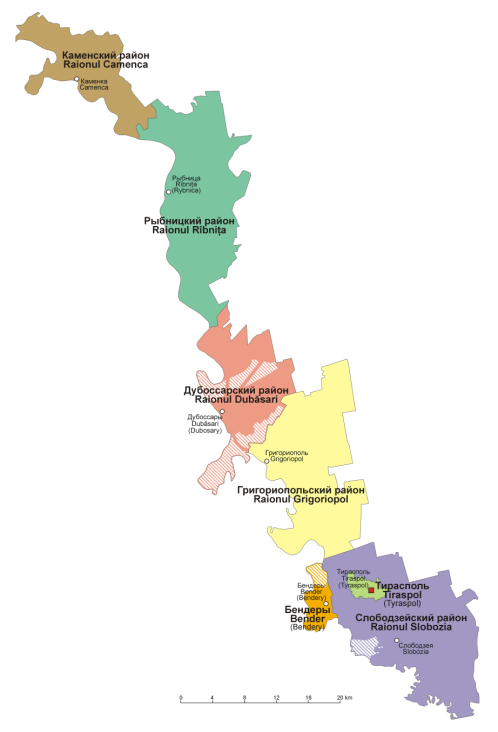 Приложение 2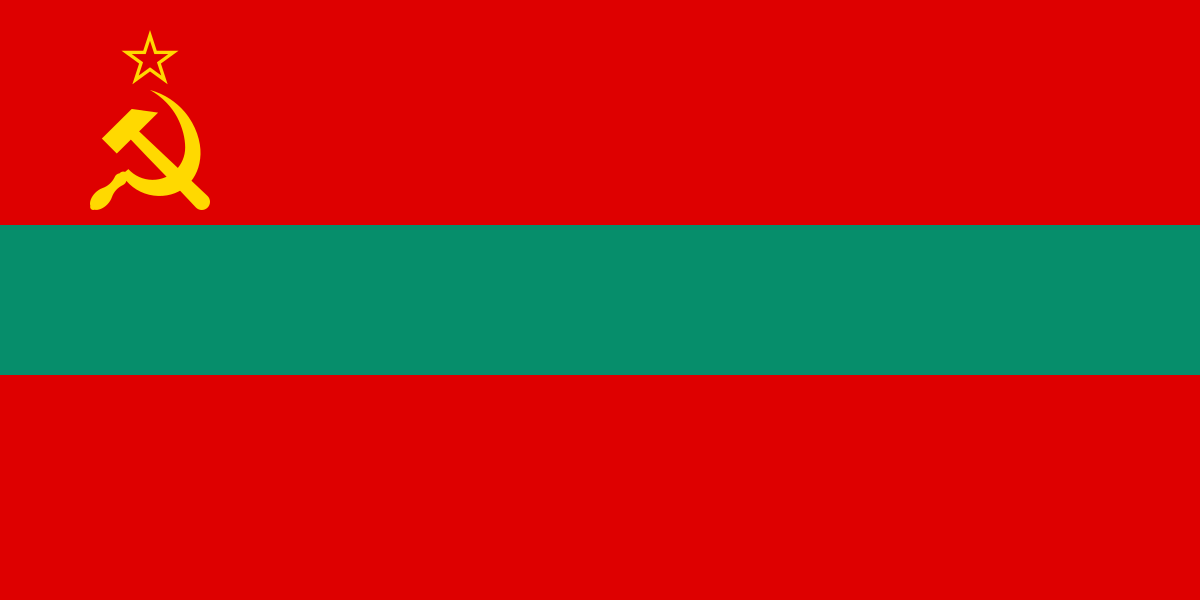 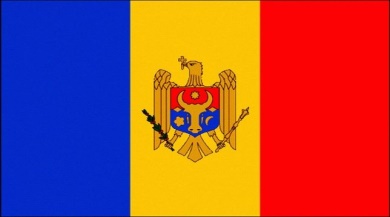 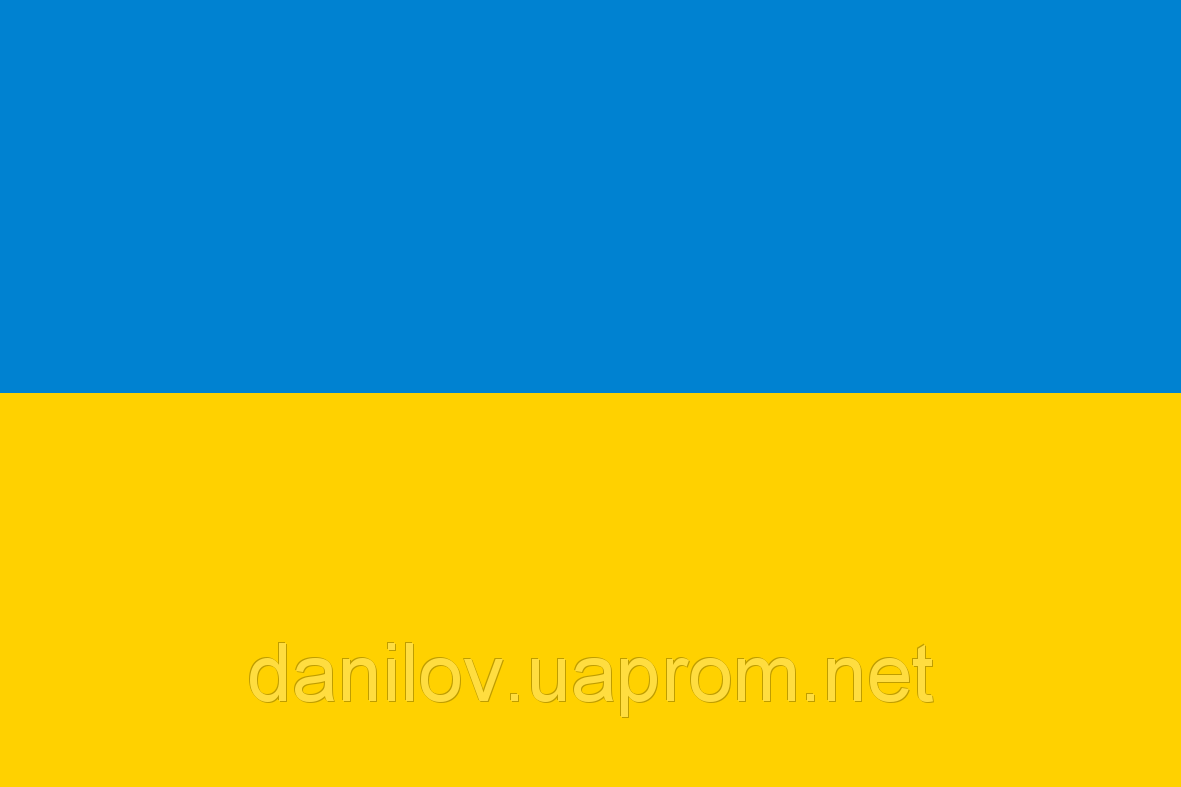 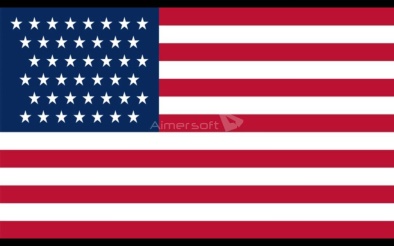 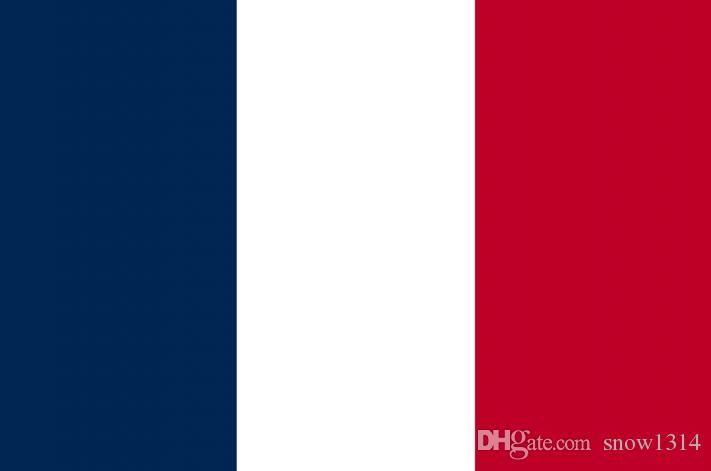 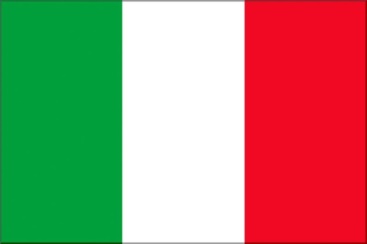                                                                                              Приложение 3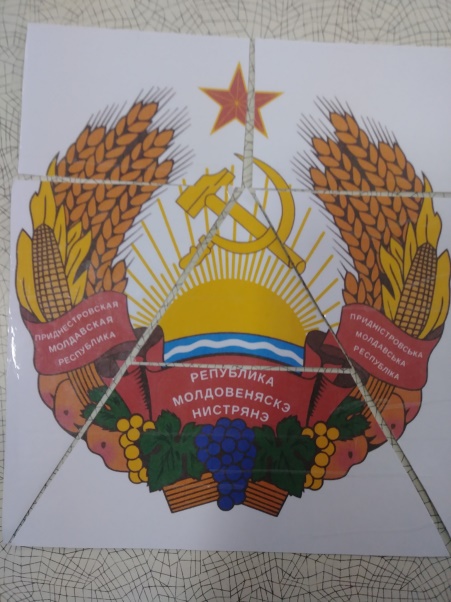 Приложение 4.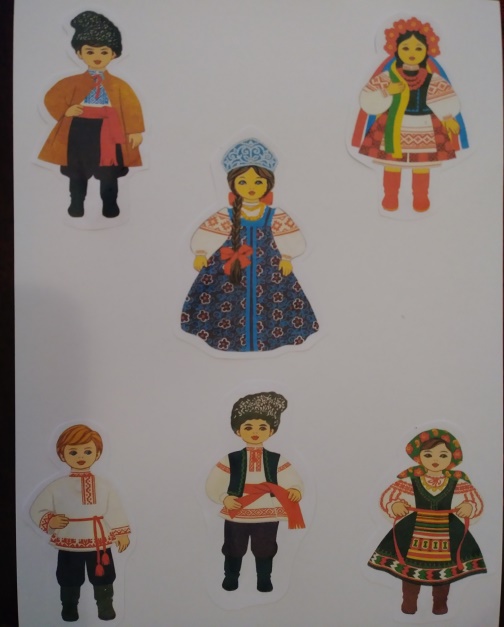 Приложение 5.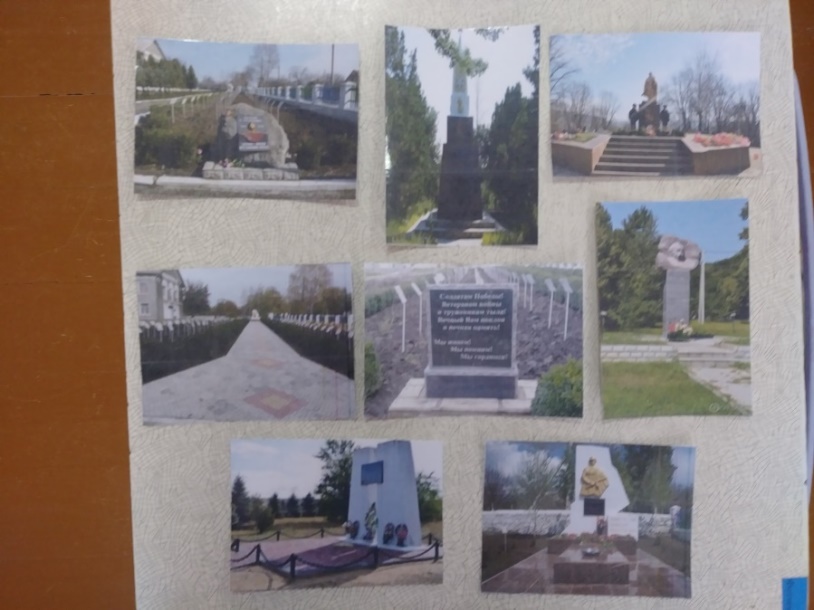 